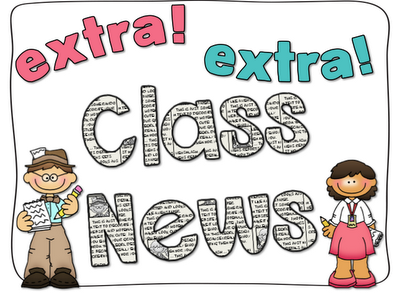 Mrs. Ricks’ Classroom News        Week of April 22ndPhonics Skill:-We will review previously taught phonics skills.-We will review these tricky words:  so, no, of, all, some, from, word, are, were, have, one, once, do, two, the, who, said, says, was, when, why, where, what, which, here, there they, their, my, by, you, your, because, should, would, could, down, Sunday, Monday, Tuesday, Wednesday, Thursday, Friday,  Saturday, today, yesterday, how, picture, and tomorrow. Reading:-Students will partner read during guided reading.Grammar:-Review Nouns, Adjectives, Pronouns, and PrepositionsKnowledge/Writing:-Our 9th Knowledge Unit is “Fairy Tales.” We will focus on these fairy tales next week:  Sleeping Beauty, Rumpelstiltskin, and Rapunzel. Vocabulary words that we will focus on:  enchanted, prick, spell, virtue, wisdom, boasting, claim, clever, pity, succeed, delight, longed, merciful, rage-Through writing, students will fill out fairy tale charts, compare fairy tales by completing Venn diagrams, and describe their favorite fairy tale from the week.Specials Schedule:Monday, 4/22- ArtTuesday, 4/23- Music/P.E.Wednesday, 4/24- Tech/LibraryThursday, 4/25- P.E./MusicFriday, 4/26- Art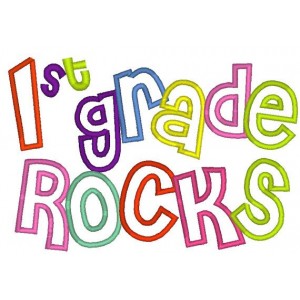 Math: -Finish up Topic 14- Reason with Shapes and their AttributesCore:-We will finish up our unit on Plant and Animal Structures and Survival-(Students will develop the idea that, just like a superhero has special powers, every animal and plant have special parts and behaviors that help them grow and meet their needs.)Upcoming Dates:April 22nd-26th- Book FairWednesday, April 24th- Field Trip to Gardens on Spring Creek (Ricks and Hause)Thursday, April 25th- First Grade Music Program, 6:30 pmFriday, April 26th- Bethke’s Spring Social 5:00-7:00pmFriday, May 3rd- Cozy Reading (10:20-10:50)Thursday, May 23rd- Field Day that morning and Family Picnic Luncheon from 12:15-12:45Friday, May 24th- No School- Teacher Work DayMonday, May 27th- No School- Memorial DayThursday, May 30th- Last Day of School (1/2 day)-    11:08 Dismissal 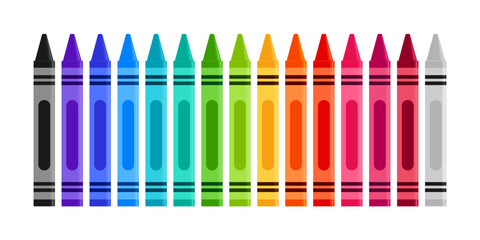 